Проект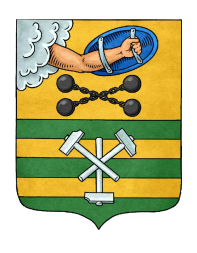 РЕСПУБЛИКА КАРЕЛИЯПЕТРОЗАВОДСКИЙ ГОРОДСКОЙ СОВЕТРЕШЕНИЕот ______________________№_____________О порядке организации и проведенияголосования по общественным территориям Петрозаводского городского округа	Руководствуясь статьей 33 Федерального закона от 06.10.2003 №131-ФЗ «Об общих принципах организации местного самоуправления в Российской Федерации», с целью участия населения Петрозаводского городского округа в осуществлении местного самоуправления, Петрозаводский городской Совет РЕШИЛ:1. Утвердить прилагаемые:1.1. Порядок организации и проведения процедуры голосования по общественным территориям  Петрозаводского городского округа, подлежащим в первоочередном порядке благоустройству в 2018 году в соответствии с государственной программой Республики Карелия «Формирование современной городской среды» на 2018-2022 годы, утвержденной постановлением Правительства Республики Карелия от 31 августа 2017 года № 301-П (приложение № 1).1.2. Форму итогового протокола территориальной счетной комиссии о результатах голосования по общественным территориям Петрозаводского городского округа (приложение № 2).1.3. Форму итогового протокола  Комиссии по организации и проведению голосования по общественным территориям Петрозаводского городского округа об итогах голосования по общественным территориям Петрозаводского городского округа (приложение № 3).1.4. Форму бюллетеня для голосования по общественным территориям Петрозаводского городского округа (приложение № 4).2. Настоящее решение вступает в силу со дня официального опубликования.Проект подготовлен депутатами Петрозаводского городского СоветаПорядокорганизации и проведения процедуры голосования по общественным территориям Петрозаводского городского округа, подлежащим в первоочередном порядке благоустройству в 2018 году в соответствии с государственной программой Республики Карелия «Формирование современной городской среды» на 2018-2022 годы, утвержденной постановлением Правительства Республики Карелияот 31 августа 2017 года № 301-П1. Голосование по общественным территориям Петрозаводского городского округа, подлежащим в первоочередном порядке благоустройству в 2018 году в соответствии с государственной программой Республики Карелия «Формирование современной городской среды» на 2018-2022 годы, утвержденной постановлением Правительства Республики Карелия от 31 августа 2017 года № 301-П (далее – «голосование по общественным территориям», «голосование»), проводится в целях определения общественных территорий, подлежащих в первоочередном порядке благоустройству в 2018 году.2. Решение о назначении голосования по общественным территориям принимается Главой  Петрозаводского городского округа на основании принятого решения общественной комиссией по обеспечению реализации приоритетной программы «Формирование современной городской среды» на территории Петрозаводского городского округа по отбору дизайн-проектов благоустройства общественных территорий. Голосование проводится не позднее семи дней после истечения срока, предоставленного всем заинтересованным лицам для ознакомления с дизайн-проектами благоустройства общественных территорий, отобранных для голосования.3. В Постановлении Администрации Петрозаводского городского округа о назначении голосования по общественным территориям устанавливаются следующие сведения:1) дата и время проведения голосования;2) места проведения голосования (адреса территориальных счетных участков);3) перечень общественных территорий, представленных на голосование;4) иные сведения, необходимые для проведения голосования.4. Постановление о назначении голосования подлежит опубликованию (обнародованию) в порядке, установленном для официального опубликования (обнародования) муниципальных правовых актов, и размещению на официальном сайте  Администрации Петрозаводского городского округа в информационно-телекоммуникационной сети «Интернет» не менее чем за пять дней до дня его проведения.5. Проведение голосования организует и обеспечивает Комиссия по организации и проведению голосования по общественным территориям Петрозаводского городского округа  (далее – Комиссия), порядок деятельности и состав которой утверждается Постановлением Администрации Петрозаводского городского округа.Комиссия:1) обеспечивает изготовление бюллетеней для проведения голосования (бюллетени печатаются на русском языке, наименования общественных территорий размещаются в бюллетене в алфавитном порядке);2) формирует территориальные счетные комиссии и оборудует территориальные счетные участки;3) рассматривает обращения граждан по вопросам, связанным с проведением голосования;4) осуществляет иные полномочия.6. При формировании территориальной счетной комиссии учитываются предложения политических партий, иных общественных объединений, собраний граждан.Членами территориальной счетной комиссии не могут быть лица, являющиеся инициаторами по выдвижению проектов благоустройства, по которым проводится голосование.Количественный состав членов территориальных счетных комиссий определяется,   Комиссией и должен состоять не менее чем из 3-х членов комиссии.  В состав территориальной счетной комиссии входят председатель, секретарь, члены территориальной счетной комиссии.Полномочия территориальной счетной комиссии прекращаются после опубликования (обнародования) результатов голосования.7. Бюллетени и иную документацию, связанную с подготовкой и проведением голосования,  Комиссия передает в территориальные счетные комиссии.  8. Голосование по общественным территориям проводится путем тайного голосования. На территориальном счетном участке оборудуются места для тайного голосования и устанавливаются ящики для голосования.Члены территориальных счетных комиссий составляют список граждан, пришедших на счетный участок (далее – список). В список включаются граждане Российской Федерации, достигшие 14-летнего возраста и проживающие на территории Петрозаводского городского округа (далее – участник голосования). В списке  рекомендуется указывать фамилию, имя и отчество участника голосования, серию и номер паспорта (реквизиты иного документа, удостоверяющего личность) участника голосования. В списке также предусмотрены, в том числе:- графа для проставления участником голосования подписи за полученный им бюллетень;- графа «Согласие на обработку персональных данных» для проставления участником голосования подписи о согласии участника голосования на обработку его персональных данных в соответствии с Федеральным законом от 27.07.2006 № 152-ФЗ «О персональных данных»;- графа для проставления подписи члена территориальной счетной комиссии, выдавшего бюллетень участнику голосования.Форма списка утверждается Комиссией.Участники голосования участвуют в голосовании непосредственно. Каждый участник голосования имеет один голос.Голосование проводится путем внесения участником голосования в бюллетень любого знака в квадрат (квадраты), относящийся (относящиеся) к общественной территории (общественным территориям), в пользу которой (которых) сделан выбор. Участник голосования имеет право отметить в бюллетене не более чем три общественные территории.Голосование по общественным территориям является рейтинговым.9. Голосование проводится на территориальных счетных участках.Данные о лице, получившем бюллетень, вносятся в список членом территориальной счетной комиссии с согласия участника голосования.Для получения бюллетеня участник голосования предъявляет паспорт гражданина Российской Федерации или иной документ, удостоверяющий личность, и ставит подпись в списке за получение бюллетеня, а также расписывается в подтверждении согласия на обработку персональных данных, в случае если данные о лице, получившем бюллетень, с его согласия вносятся в список членом территориальной счетной комиссии После этого в списке расписывается член территориальной счетной комиссии, выдавший участнику голосования бюллетень. Член территориальной счетной комиссии разъясняет участнику голосования порядок заполнения бюллетеня. При этом участнику голосования разъясняется, что он имеет право проголосовать не более, чем за три общественные территории. Участник голосования ставит любой знак (знаки) в квадрате (квадратах) напротив общественной территории (общественных территорий), за которую (которые) он собирается голосовать.После заполнения бюллетеня участник голосования опускает его в ящик для голосования.10. Граждане и организации вправе самостоятельно проводить агитацию в поддержку общественной территории, определяя ее содержание, формы и методы.Агитационный период начинается со дня опубликования в средствах массовой информации Постановления Администрации Петрозаводского городского округа о назначении голосования. 11. Подсчет голосов участников голосования осуществляется открыто и гласно, и начинается сразу после окончания времени голосования. По истечении времени голосования председатель территориальной счетной комиссии объявляет о завершении голосования, и территориальная счетная комиссия приступает к подсчету голосов участников голосования.При подсчете голосов имеют право присутствовать представители органов государственной власти, органов местного самоуправления, общественных объединений, представители средств массовой информации, иные лица.Председатель территориальной счетной комиссии обеспечивает порядок при подсчете голосов.12. Непосредственный подсчет голосов участников голосования производится по находящимся в ящиках для голосования бюллетеням членами территориальной счетной комиссии. При этом фиксируется общее количество участников голосования, принявших участие в голосовании.Неиспользованные бюллетени погашаются путем отрезания нижнего левого угла. Количество неиспользованных бюллетеней фиксируется в итоговом протоколе территориальной счетной комиссии. При непосредственном подсчете голосов данные, содержащиеся в бюллетенях, оглашаются и заносятся в специальную таблицу, которая содержит перечень всех общественных территорий, представленных в бюллетенях, после чего суммируются.Недействительные бюллетени при подсчете голосов не учитываются. Недействительными считаются бюллетени, которые не содержат отметок в квадратах напротив общественных территорий, и бюллетени, в которых участник голосования отметил большее количество общественных территорий, чем предусмотрено, а также любые иные бюллетени, по которым невозможно выявить действительную волю участника голосования. Недействительные бюллетени подсчитываются и суммируются отдельно.В случае возникновения сомнений в определении мнения участника голосования в бюллетене, такой бюллетень откладывается в отдельную пачку. По окончании сортировки территориальная счетная комиссия решает вопрос о действительности всех вызвавших сомнение бюллетенях, при этом на оборотной стороне бюллетеня указываются причины признания его действительным или недействительным. Эта запись подтверждается подписью председателя территориальной счетной комиссии.13. При равенстве количества голосов, отданных участниками голосования за три или несколько общественных территории, приоритет отдается общественной территории, дизайн-проект которой поступил в общественную комиссию по обеспечению реализации приоритетной программы «Формирование современной городской среды» на территории Петрозаводского городского округа ранее других.14. После завершения подсчета голосов действительные и недействительные бюллетени упаковываются в отдельные пачки, мешки или коробки, на которых указываются номер счетного участка, число упакованных действительных и недействительных бюллетеней. Пачки, мешки или коробки с бюллетенями заклеиваются и скрепляются подписью председателя территориальной счетной комиссии.15. После проведения всех необходимых действий и подсчетов территориальная счетная комиссия устанавливает результаты голосования на своем счетном участке. Эти данные фиксируются в итоговом протоколе территориальной счетной комиссии. Территориальная счетная комиссия проводит итоговое заседание, на котором принимается решение об утверждении итогового протокола территориальной счетной комиссии.Итоговый протокол территориальной счетной комиссии подписывается всеми присутствующими членами территориальной счетной комиссии. Экземпляр итогового протокола территориальной счетной комиссии передается председателем территориальной счетной комиссии в Комиссию. 16. Жалобы, обращения, связанные с проведением голосования, подаются  в Комиссию.   Комиссия регистрирует жалобы, обращения и рассматривает их на своем заседании. По итогам рассмотрения жалобы, обращения заявителю направляется ответ в письменной форме за подписью председателя Комиссии.17. В итоговом протоколе территориальной счетной комиссии о результатах голосования на счетном участке (в итоговом протоколе Комиссии об итогах голосования в Петрозаводском городском округе) в том числе указываются:1) число граждан, принявших участие в голосовании;	2) результаты голосования (итоги голосования) в виде рейтинговой таблицы общественных территорий, вынесенных на голосование, составленной исходя из количества голосов участников голосования, отданных за каждую территорию;3) иные данные по усмотрению соответствующей комиссии.18. Установление итогов голосования по общественным территориям производится Комиссией на основании протоколов территориальных счетных комиссий и оформляется итоговым протоколом Комиссии. Установление итогов голосования Комиссией производится не позднее, чем пять дней со дня проведения голосования. 19. После оформления итогов голосования по общественным территориям председатель Комиссии представляет Главе Петрозаводского городского округа итоговый протокол результатов голосования.20. Итоговый протокол Комиссии печатается на листах формата A4. Каждый лист итогового протокола должен быть пронумерован, подписан всеми присутствующими членами   Комиссии и содержать дату и время подписания протокола. Итоговый протокол Комиссии составляется в двух экземплярах. Списки, использованные бюллетени и протоколы территориальных счетных комиссий для голосования передаются на ответственное хранение в Администрацию Петрозаводского городского округа.21. Сведения об итогах голосования подлежат официальному опубликованию (обнародованию) в порядке, установленном для официального опубликования (обнародования) муниципальных правовых актов, и размещаются на официальном сайте Администрации Петрозаводского городского округа в информационно-телекоммуникационной сети «Интернет».22. Документация, связанная с проведением голосования, в том числе списки граждан, принявших участие в голосовании, бюллетени, протоколы территориальных счетных комиссий, итоговый протокол в течение одного года хранятся в Администрации Петрозаводского городского округа, а затем уничтожаются. Списки граждан, принявших участие в голосовании, хранятся в месте, исключающем доступ к ним посторонних лиц.Формаитогового протокола территориальной счетной комиссии о результатах голосования по общественным территориям Петрозаводского городского округаЭкземпляр № ______Голосование по общественным территориям Петрозаводского городского округа,  подлежащим в первоочередном порядке благоустройству в 2018 году в соответствии с государственной программой Республики Карелия «Формирование современной городской среды» на 2018-2022 годы, утвержденной постановлением Правительства Республики Карелияот 31 августа 2017 года № 301-П«___» _________ 20__ годаИТОГОВЫЙ ПРОТОКОЛтерриториальной счетной комиссиио результатах голосованияТерриториальная счетная комиссия № ____________1. Число граждан, внесенных в список                                           цифрами прописьюголосования на момент окончанияголосования2. Число бюллетеней, полученных                                                  цифрами прописьютерриториальной счетной комиссией3. Число бюллетеней,                                                                       цифрами прописьювыданных территориальной счетнойкомиссией гражданам в день голосования4. Число погашенных                                                                       цифрами прописьюбюллетеней5. Число бюллетеней,                                                                       цифрами прописьюсодержащихся в ящике для голосования5. Число недействительных                                                             цифрами прописьюбюллетеней6. Число действительных                                                                 цифрами прописьюбюллетеней7. Наименование общественных территорий  <№ строки>  Наименование общественной территории  <Количество голосов> (цифрами/прописью)<№ строки>  Наименование общественной территории <Количество голосов> (цифрами/прописью)<№ строки>  Наименование общественной территории  <Количество голосов> (цифрами/прописью)<№ строки>  Наименование общественной территории  <Количество голосов> (цифрами/прописью)<№ строки>  Наименование общественной территории  <Количество голосов> (цифрами/прописью)<№ строки>  Наименование общественной территории  <Количество голосов> (цифрами/прописью)Председатель территориальнойсчетной комиссии                                   ____________  _________________                                                                          (ФИО)          (подпись)Секретарь территориальной счетной комиссии                                         ____________  _________________                                                                          (ФИО)          (подпись)Члены территориальной счетной комиссии:                                                                         ____________  _________________                                                                         ____________  _________________                                                                         ____________  _________________                                                                         ____________  _________________                                                                         ____________  _________________                                                                         ____________  _________________                                                                         ____________  _________________   Протокол подписан «__» ____ 20__ года в ____ часов ____ минутФормаитогового протокола Комиссии по организации и проведению голосования по общественным территориям Петрозаводского городского округа об итогах голосования по общественным территориям Петрозаводского городского округаЭкземпляр № ______Голосование по общественным территориям Петрозаводского городского округа,  подлежащим в первоочередном порядке благоустройству в 2018 году в соответствии с государственной программой Республики Карелия «Формирование современной городской среды» на 2018-2022 годы, утвержденной постановлением Правительства Республики Карелияот 31 августа 2017 года № 301-П«___» _________ 20__ годаИТОГОВЫЙ ПРОТОКОЛ Комиссии по организации и проведению голосования по общественным территориям Петрозаводского городского округа об итогах голосованияКомиссия по организации и проведению голосования по общественным территориям Петрозаводского городского округа, подлежащим в первоочередном порядке благоустройству в 2018 году в соответствии с государственной программой Республики Карелия «Формирование современной городской среды» Петрозаводского городского округа1. Число граждан, внесенных в списки                                           цифрами прописьюголосования на момент окончанияголосования (заполняется на основании данных территориальных счетных комиссий)2. Число бюллетеней,                                                                       цифрами прописьювыданных территориальными счетнымикомиссиями гражданам в день голосования (заполняется на основании данных территориальных счетных комиссий)3. Число погашенных                                                                       цифрами прописьюбюллетеней (заполняется на основании данных территориальных счетных комиссий)4. Число бюллетеней,                                                                       цифрами прописьюсодержащихся в ящиках дляголосования (заполняется на основании данных территориальных  счетных комиссий)5. Число недействительных                                                            цифрами прописьюбюллетеней (заполняется на основании данных территориальных  счетных комиссий)6. Число действительных                                                                цифрами прописьюбюллетеней (заполняется на основании данных территориальных счетных комиссий)7. Наименование общественных территорий  <№ строки>  Наименование общественной территории  <Количество голосов> (цифрами/прописью)<№ строки>  Наименование общественной территории  <Количество голосов> (цифрами/прописью)<№ строки>  Наименование общественной территории  <Количество голосов> (цифрами/прописью)<№ строки>  Наименование общественной территории  <Количество голосов> (цифрами/прописью)<№ строки>  Наименование общественной территории  <Количество голосов> (цифрами/прописью)<№ строки>  Наименование общественной территории  <Количество голосов> (цифрами/прописью)Председатель комиссии                            ____________  _________________                                                                          (ФИО)          (подпись)Секретарькомиссии                                                        ____________  _________________                                                                          (ФИО)          (подпись)Члены  комиссии:                                                                         ____________  _________________                                                                         ____________  _________________                                                                         ____________  _________________                                                                         ____________  _________________                                                                         ____________  _________________                                                                         ____________  _________________                                                                         ____________  _________________   Протокол подписан «__» ____ 20__ года в ____ часов ____ минут Приложение № 4К решению Петрозаводского городского Совета«О порядке организации и проведенияголосования по общественным территориям Петрозаводского городского округа» от «___» ______ 2017 годаФорма бюллетеня для голосования по общественным территориям Петрозаводского городского округаПояснительная запискак проекту решения «О порядке организации и проведенияголосования по общественным территориям Петрозаводского городского округа»	Настоящий проект внесен на рассмотрение сессии Петрозаводского городского Совета в соответствии со статьей 33 Федерального закона от 06.10.2003 №131-ФЗ «Об общих принципах организации местного самоуправления в Российской Федерации» с целью участия населения Петрозаводского городского округа в осуществлении местного самоуправления.	Предлагаемый проект устанавливает порядок организации и проведения процедуры голосования по общественным территориям Петрозаводского городского округа, подлежащим в первоочередном порядке благоустройству в 2018 году в соответствии с государственной программой Республики Карелия «Формирование современной городской среды» на 2018-2022 годы, утвержденной постановлением Правительства Республики Карелия от 31 августа 2017 года № 301-П.  Настоящий проект не требует расходов из бюджета Петрозаводского городского округа.	В частности, проектом предусмотрено, что на основании решения общественной комиссии по обеспечению реализации приоритетной программы «Формирование современной городской среды» на территории Петрозаводского городского округа по отбору дизайн-проектов благоустройства общественных территорий, Постановлением Администрации Петрозаводского городского округа назначается голосование по общественным территориям.  Голосование по общественным территориям проводится сформированными территориальными счетными комиссиями путем тайного голосования по бюллетеням. Участники голосования - граждане Российской Федерации, достигшие 14-летнего возраста и проживающие на территории Петрозаводского городского округа - участвуют в голосовании непосредственно. Каждый участник голосования имеет один голос и может проголосовать не более, чем за три общественные территории. Голосование по общественным территориям является рейтинговым. Установление итогов голосования по общественным территориям производится Комиссией по организации и проведению голосования по общественным территориям Петрозаводского городского округа на основании протоколов территориальных счетных комиссий. Результаты голосования  по общественным территориям в виде итогового протокола представляются Главе Петрозаводского городского округа и размещаются на официальном сайте Администрации Петрозаводского городского округа в информационно-телекоммуникационной сети «Интернет».	На основании вышеизложенного, учитывая приоритетное значение реализации республиканской и муниципальной программ формирования современной городской среды по благоустройству общественных городских территорий, а также в целях оказания содействия населению Петрозаводского городского округа в  участии населения в осуществлении местного самоуправления, подготовлен настоящий проект решения Петрозаводского городского Совета «О порядке организации и проведения голосования по общественным территориям Петрозаводского городского округа».Председатель Петрозаводского городского Совета			                  Г.П.БоднарчуксессиясозываПредседатель Петрозаводского городского Совета                                            Г.П.Боднарчук          Глава Петрозаводского            городского округа                                              И.Ю.МирошникПриложение № 1К решению Петрозаводского городского Совета«О порядке организации и проведенияголосования по общественным территориям Петрозаводского городского округа» от «___» ______ 2017 годаПриложение № 2К решению Петрозаводского городского Совета«О порядке организации и проведенияголосования по общественным территориям Петрозаводского городского округа» от «___» ______ 2017 года  Приложение № 3К решению Петрозаводского городского Совета«О порядке организации и проведенияголосования по общественным территориям Петрозаводского городского округа» от «___» ______ 2017 годаПодписи двух членовтерриториальнойсчетной комиссии________________________БЮЛЛЕТЕНЬдля голосования повыбору общественных территорий, подлежащим включению в первоочередном порядке в муниципальную программу формирования современной городской среды на 2018-2022 Петрозаводского городского округа«____» __________ 2018 годаПодписи двух членовтерриториальнойсчетной комиссии________________________БЮЛЛЕТЕНЬдля голосования повыбору общественных территорий, подлежащим включению в первоочередном порядке в муниципальную программу формирования современной городской среды на 2018-2022 Петрозаводского городского округа«____» __________ 2018 годаПодписи двух членовтерриториальнойсчетной комиссии________________________БЮЛЛЕТЕНЬдля голосования повыбору общественных территорий, подлежащим включению в первоочередном порядке в муниципальную программу формирования современной городской среды на 2018-2022 Петрозаводского городского округа«____» __________ 2018 годаРАЗЪЯСНЕНИЕ О ПОРЯДКЕ ЗАПОЛНЕНИЯ БЮЛЛЕТЕНЯ     Поставьте любые знаки (знак) в пустых квадратах (квадрате) справа от наименования общественной территории (общественных территорий) не более чем трех общественных территорий, в пользу которых  сделан выбор.    Бюллетень, в котором знаки  проставлены более чем в трех квадратах либо бюллетень,  в котором  знаки (знак)   не проставлены  ни в одном из квадратов - считаются недействительными. РАЗЪЯСНЕНИЕ О ПОРЯДКЕ ЗАПОЛНЕНИЯ БЮЛЛЕТЕНЯ     Поставьте любые знаки (знак) в пустых квадратах (квадрате) справа от наименования общественной территории (общественных территорий) не более чем трех общественных территорий, в пользу которых  сделан выбор.    Бюллетень, в котором знаки  проставлены более чем в трех квадратах либо бюллетень,  в котором  знаки (знак)   не проставлены  ни в одном из квадратов - считаются недействительными. РАЗЪЯСНЕНИЕ О ПОРЯДКЕ ЗАПОЛНЕНИЯ БЮЛЛЕТЕНЯ     Поставьте любые знаки (знак) в пустых квадратах (квадрате) справа от наименования общественной территории (общественных территорий) не более чем трех общественных территорий, в пользу которых  сделан выбор.    Бюллетень, в котором знаки  проставлены более чем в трех квадратах либо бюллетень,  в котором  знаки (знак)   не проставлены  ни в одном из квадратов - считаются недействительными. НАИМЕНОВАНИЕОБЩЕСТВЕННОЙ ТЕРРИТОРИИКРАТКОЕ ОПИСАНИЕ ОБЩЕСТВЕННОЙ ТЕРРИТОРИИ.НАИМЕНОВАНИЕОБЩЕСТВЕННОЙ ТЕРРИТОРИИКРАТКОЕ ОПИСАНИЕ ОБЩЕСТВЕННОЙ ТЕРРИТОРИИ.НАИМЕНОВАНИЕОБЩЕСТВЕННОЙ ТЕРРИТОРИИКРАТКОЕ ОПИСАНИЕ ОБЩЕСТВЕННОЙ ТЕРРИТОРИИ.